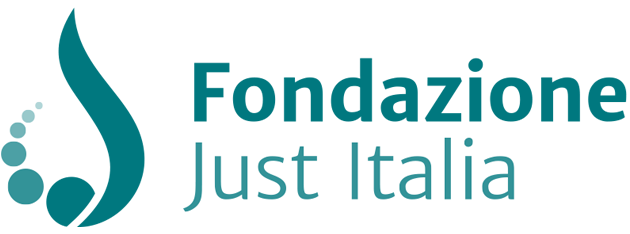 FAC-SIMILE FORMAT DI CANDIDATURABANDO LOCALEIl presente documento rappresenta solo un fac-simile,                                                                                                                                         saranno ritenute valide solo le candidature ricevute tramite la compilazione del bando onlineTutti i campi sono obbligatori ad eccezione di quelli indicati come facoltativiPARTE 1 – SOGGETTO PROPONENTEDenominazione completa o acronimoAnno di costituzioneCodice fiscale o Partita IVAIndirizzo (via, n° civico, CAP, Città, Provincia) (max 250 battute)E-mail dell’organizzazione (Attenzione: si sconsiglia di utilizzare un indirizzo PEC in questo campo)5b. Eventuale e-mail certificata (ad es. PEC) [facoltativo]Sito Internet [facoltativo]Account Facebook, Twitter o altri social network [facoltativo]Nome e cognome del legale rappresentanteNome e cognome, e-mail del responsabile del progetto candidato (max 500 battute)Settori di attività prevalenti (max 3 scelte)Scopi come da articolo dello Statuto (max 1.000 battute)Reti di appartenenza dell’organizzazione, network di lavoro, etc. (max 500 battute)Principali progetti/attività realizzati dall’organizzazione (max 500 battute)Bilancio sottoposto a certificazione da parte di un soggetto esternoRedazione bilancio socialePercentuale di fondi di provenienza privata sul totale delle entrate (unità di misura %)Grandi donatori dell’organizzazione (indicare ad esempio imprese, fondazioni, etc.) (max 1.000 battute)Numero di dipendenti, collaboratori, volontariPartecipazione ai bandi di Fondazione Just ItaliaIscrizione al cinque per milleIscrizione al RUNTSCome si è venuti a conoscenza del bando? (scelta univoca)Allega qui il pdf dell’Atto Costitutivo (max 8 MB)Allega qui il pdf dell’ultimo Statuto approvato (max 8 MB)Allega qui il pdf dell’ultimo bilancio approvato e relative relazioni (max 8 MB)Allega qui il pdf del documento di iscrizione al RUNTS [facoltativo]PARTE 2 – PROGETTO CANDIDATOTitolo del progettoDescrizione sintetica (max 500 battute)Coerenza con il Bando (max 500 battute) [facoltativo]Budget del progettoIndicare le fonti di cofinanziamento, già attività o da attivare, e la sostenibilità futura del progetto (max 1.000 battute)Durata del progetto (unità di misura mesi)Data di inizio del progetto (gg/mm/aaaa)Data di fine del progetto (gg/mm/aaaa)Dati del Responsabile del progetto candidato (Nome, Cognome, E-mail) [Telefono - facoltativo]PROGETTO A CARATTERE SOCIALEDescrizione estesa del progetto (max 5.000 battute)Contesto nel quale si inserisce il progetto (indicare lo stato dell’arte in merito al bisogno che si intende soddisfare, come il progetto rappresenti un significativo passo avanti rispetto allo stato dell’arte, se esistono progetti simili a cui ci si ispira, etc.) (max 1.000 battute)Tipologia di beneficiari, numerosità, caratteristiche e bisogno sul quale il progetto insiste (indicare modalità e fonti di analisi) (max 800 battute)Tipologia di intervento e obiettivi che si intendono conseguire (es. progetto educativo, dopo di noi, assistenza domiciliare, etc. ) (max 500 battute)Azioni pianificate (sintesi) e potenziali criticità da affrontare nel corso del progetto (max 800 battute)Strumenti e metodologie utilizzate per la realizzazione del progetto (es. esistenti e accreditati da altri soggetti, sperimentati dall’organizzazione, etc.) (max 800 battute)Risultati attesi e indicatori di successo monitorati per la verifica del conseguimento degli obiettivi (max 800 battute)Luogo/luoghi di svolgimento del progetto e strutture interessate (max 800 battute)Collaborazioni utili per la realizzazione del progetto (indicare se già attivate o da attivare) (max 800 battute)Azioni di comunicazione e diffusione del progetto (max 800 battute)GANTT del progetto candidato (max 8 MB)Budget del progetto candidato (max 8 MB)Allegato facoltativo (max 8 MB)Organizzazione di volontariatoAssociazione di Promozione SocialeEnte filantropicoImpresa sociale, incluse le cooperative socialiRete associativaSocietà di mutuo soccorsoAltri enti del Terzo settoreAltra natura giuridica (ivi comprese le ONLUS e le altre organizzazioni che non abbiano ancora modificato lo statuto ai sensi del D.lgs. 3 luglio 2017, n. 117)Assistenza sociale e socio-sanitaria  Assistenza sociale e socio-sanitariaAssistenza sanitariaBeneficenzaIstruzione, educazione, formazionePromozione e valorizzazione beni culturali Promozione della cultura e dell’arte Sport dilettantisticoRicerca scientifica Tutela e valorizzazione dell’ambienteTutela dei diritti civiliAltroSì No Sì No DipendentiCollaboratoriVolontariSìNo SìNo SìNo PassaparolaIncaricato alla vendita o personale di Just Italia Sito Internet Fondazione Just Italia o Just Italia Newsletter Fondazione Just Italia o Just Italia Giornali, tv, radio, web, social networkAltroTotale del budget per il progettoBudget richiesto alla fondazione per il progettoFondi propri per il progetto